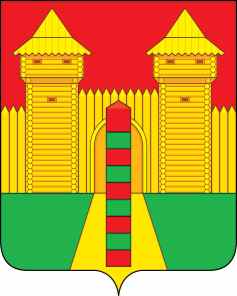 АДМИНИСТРАЦИЯ  МУНИЦИПАЛЬНОГО  ОБРАЗОВАНИЯ «ШУМЯЧСКИЙ   РАЙОН» СМОЛЕНСКОЙ  ОБЛАСТИПОСТАНОВЛЕНИЕот 21.09.2021 г.  № 391          п. ШумячиВ соответствии с Земельным кодексом Российской Федерации, Федеральным законом от 25.10.2001 г. № 137-ФЗ «О введении в действие Земельного кодекса Российской Федерации», приказом Министерства экономического развития Российской Федерации от 27.11.2014 г. № 762 «Об утверждении требований к подготовке схемы расположения земельного участка или земельных участков на кадастровом плане территории и формату схемы расположения земельного участка или земельных участков на кадастровом плане территории при подготовке схемы расположения земельного участка или земельных участков на кадастровом плане территории в форме электронного документа, формы схемы расположения земельного участка или земельных участков на кадастровом плане территории, подготовка которой осуществляется в форме документа на бумажном носителе», на основании заявления Никифорова Игоря Юрьевича от 14.09.2021 г. (регистрационный № 1189 от 15.09.2021 г.)	Администрация муниципального образования «Шумячский район» Смоленской областиПОСТАНОВЛЯЕТ:1. Утвердить схему расположения земельного участка на кадастровом плане территории из земель населенных пунктов площадью 6 302 кв.м., расположенного в пределах кадастрового квартала 67:24:1030101 по адресу: Российская Федерация, Смоленская область, Шумячский район, Озерное сельское поселение, д. Криволес.2. Определить вид разрешенного использования земельного участка, указанного в пункте 1 настоящего постановления – хранение автотранспорта.3. Определить, что Никифоров И.Ю. имеет право на обращение без доверенности с заявлением об осуществлении государственного кадастрового учета, указанного в пункте 1 настоящего постановления земельного участка.4. Срок действия настоящего постановления составляет два года.Об утверждении схемы расположения земельного участка на кадастровом плане территорииГлава муниципального образования«Шумячский район» Смоленской областиА.Н. Васильев